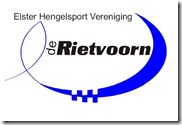   Reglement witviswedstrijden HSV De Rietvoorn Dames CompetitieEr wordt gevist met een vaste hengel van max. 9,50 meter voorzien van één lijn met één enkeltandige haak.Voor aanvang van de wedstrijd wordt door loting het plaatsnummer bepaald.Eerste signaal is aanvang vissen, het tweede signaal is einde wedstrijd en moet men direct de hengel uit het water halen. De op dat moment gehaakte vis telt alleen nog mee wanneer deze zich in het landingsnet bevindt.  Bij gebruik van de vaste hengel mag er slechts één keer bij aanvang zwaar worden gevoerd (z.g.n. plonzen).Vlonders, stoeltjes en viskisten moeten bij aanvang van de wedstrijd met de achterpoten uit het water blijven.Het vissen en of voeren met verse de vase en/of gekleurde maden is verboden.Het gebruik van een katapult is verboden.Alle gevangen vissoorten tellen mee met uitzondering van donderpad, paling, snoek en snoekbaars. Deze moeten direct worden teruggezet.De gevangen vis moet tot aan de weging in een niet metalen leefnet worden bewaard.Er wordt gevist volgens een puntensysteem.De deelnemer die het hoogste gewicht vangt krijgt hiervoor 1 punt. De daaropvolgende deelnemer krijgt 2 punten enz.  Degene die de meeste aantallen vis vangt krijgt hiervoor eveneens 1 punt, en de daaropvolgende krijgt 2 punten enz. Deze punten worden samengeteld. Per wedstrijd ontstaat op deze wijze een ranking waarbij nummer één 1 punt mee neemt naar het competitie resultaat, nummer twee 2 punten enz. tot maximaal 8 punten. Kan men een wedstrijd niet meedoen en heeft men vooraf uiterlijk de vrijdagavond vóór 21.00 uur afgezegd dan krijgt men 9 punten als wedstrijdresultaat en bij niet afzegging bij een van de leden van de wedstrijdcommissie 10 punten. Deze 10 punten worden niet weggeschreven als afvalwedstrijd.Koningin wordt zij die de minste punten als eindresultaat heeft van de competitie. Eindigen twee of meer deelnemers gelijk dan wint degene die het hoogste totale gevangen gewicht van alle wedstrijden heeft gevangen het gewicht van afvalwedstrijd, telt niet mee.
Na iedere wedstrijd is er een prijsuitreiking. Prijsdichtheid 1 op 2.Het inschrijfgeld voor de competitie moet tenminste twee weken vóór de eerste wedstrijd zijn voldaan.Voor deze competitie geldt één afvalwedstrijd.In die gevallen waarin dit reglement niet voorziet beslist de wedstrijdcommissie 